  U s n e s e n í   č. 2/2018  ze  zasedání   zastupitelstva  obce  Zámrsky,     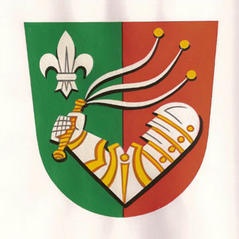                                           konaného dne   23.5.2018  na obecním úřadu  v ZámrskáchZastupitelstvo obce projednalo:Vyhlášený program Olomouckého kraje na podporu investičních akcí v oblasti sportu na údržbu povrchu sportovišť – obec nebude žádat o dotaci Spolufinancování s Mikroregionem Hranicko – GDPR  (analýzy 3-5/2018,  činnost pověřence 6-12/2018) formou mimořádných členských příspěvků do MR HranickoVyjádření pro Českou telekomunikační infrastrukturu a.s., investora akce Projekt telekomunikační přípojky - Instalace nového optického rozvaděče na parc.č. 194Zastupitelstvo obce po projednání vzalo na vědomí:Projekt obnovy studánek- naše obec se žádostí o opravu studánky nepostoupila do užšího výběru pro získání podporyZastupitelstvo obce po projednání schvaluje: Ověřovatele zápisu p. Oravovou Marii a p. Pajdlu Martina, zapisovatelku p. Ledvinovou Ludmilu                                                                               (hlasování -pro 7 hlasů) Program schůze s doplněnými body 12. GDPR-spolufinancování - analýzy, pověřenec MR Hranicko, 13. Žádost SDH Zámrsky o finanční podporu při oslavách 120 let založení sboru, 14. Projekt telekomunikační přípojky – instalace nového optického rozvaděče na parc.č. 194.                  (hlasování -pro 7 hlasů)Rozpočtové opatření č. 1/2018  v navrženém znění – návrh úpravy rozpočtu  a důvodová  zpráva  jsou  přílohou  k  zápisu č.1                                                      (hlasování -pro 7 hlasů)Závěrečný účet obce Zámrsky za rok 2017, včetně zprávy o přezkoumání hospodaření  a souhlasí s celoročním hospodařením obce a to bez výhrad                   (hlasování pro 7 hlasů) Účetní závěrku obce Zámrsky sestavenou k 31.12.2017                        (hlasování pro 7 hlasů)Zveřejnit záměr prodeje 2/8  části pozemků parc.č. 210/2 zastavěná plocha, parc.č. 211 zastavěná plocha a parcela č. 212 zahrada  ve spoluvlastnictví obce zapsaného na LV 66,  v k.ú. Zámrsky, zastupitelé souhlasí s prodejem                              (hlasování -pro 7 hlasů)Obecně závaznou vyhlášku č. 1/2018 o stanovení systému shromažďování, sběru, přepravy, třídění, využívání a odstraňování komunálních odpadů a nakládání se stavebním odpadem na území obce Zámrsky                                                                                    (hlasování -pro 7 hlasů)Podání žádosti o dotaci na vybavení místní knihovny – dotační titul Program na podporu investičních projektů v oblasti kultury v Olomouckém kraji v roce 2018.                                                                                                                                     (hlasování -pro 7 hlasů)Spolupořadatelství obce Zámrsky se Sborem dobrovolných hasičů Zámrsky při oslavách 120 let založení SDH Zámrsky ve dnech 23. a 24. června 2018            (hlasování -pro 7 hlasů)Starosta obce: Pala Arnošt                                                         Místostarostka obce: Šimáčková Alžběta Podpisy:  Zveřejněno na úřední desce: 28.5.2018                                                                Sejmuto:       23.6.2018